Túrakód: TK-R_ÉK-n_+_f  /  Táv.: 84,2 km  /  Frissítve: 2022-12-15Túranév: Kerékpáros Terep-túra rövidtáv ÉK-negyed_+_fEllenőrzőpont leírás:Feldolgozták: Baráth László, Hernyik András, Valkai Árpád, 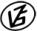 Tapasztalataidat, élményeidet őrömmel fogadjuk! 
(Fotó és videó anyagokat is várunk.)          Elnevezése          ElnevezéseKódjaLeírása1.Rajt-Cél (Dózsa-ház)001QRA Dózsa-ház D-i falának, K-i sarkán2.Kistőke Vm.045QRA földút és a 130-as vasút kereszteződése mellett, DNY-ra, a villanypózna ÉK-i oldalán, a Tőke ér partján3.Megyehatár-fakereszt016QRA 45-ös főút NY-i oldalán, a feszület talapzatának alsó harmadán, 
a D-i oldalon4.Gödény-halom015QRAz út ÉNY-i oldalán, az árok túlsó oldalán, egy akácfa D-i oldalán5.Ecseri templomrom014QRA romtól ÉK-re, az emléktábla D-i oldalán, 
az első téglaoszlop/ülőke ÉK-i oldalán6.Cserebökény013QRAz út ÉNY-i oldalán, egy akácfa DDK-i oldalán7.Cserna-féle szélmalom012QRA dombon, a kerítésen kívül, az út ÉK-i, csatorna felöli oldalán, 
egy fa NY-i oldalán8.Csúcstelek kőris-sor044QRA földút ÉÉNY-i oldalán, agy kőrisfa DNY-i oldalán9.Dónát, csatornapart (1)043QRA földút DDNY-i oldalán, a csatorna parton, a nyárfacsoport NYÉNY-i felén, egy nyárfa ÉNY-i oldalán10.Aradi út (4445)042QRA földút ÉK-i oldalán, egy magányos kőrisfa NYLNY-i oldalán11.Termál-tó Ökotur. bázis041QRTermál-tó Ökoturisztikai bázis, az információs tábla hátoldalánál, a tábla oszlopán